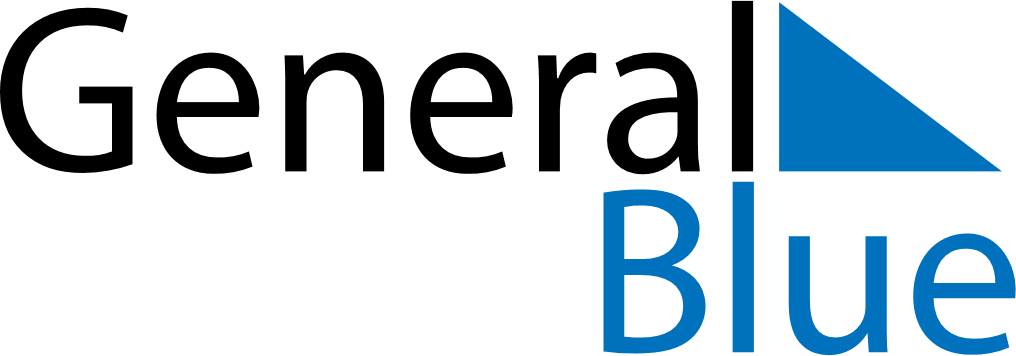 November 2019November 2019November 2019November 2019South AfricaSouth AfricaSouth AfricaSundayMondayTuesdayWednesdayThursdayFridayFridaySaturday11234567889101112131415151617181920212222232425262728292930